Poluradijalni cijevni ventilator ERM 28Jedinica za pakiranje: 1 komAsortiman: 
Broj artikla: 0080.0206ALTProizvođač: MAICO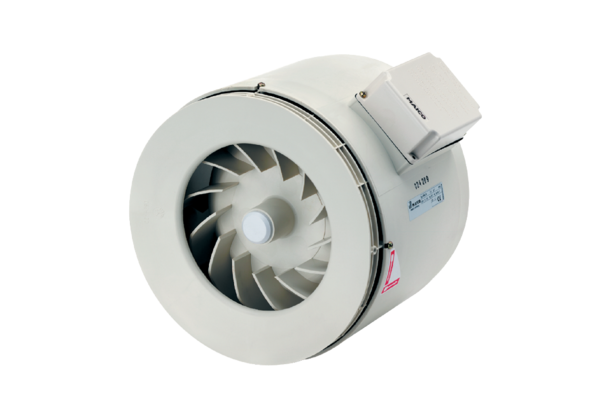 